前回の御紹介は「急須と湯呑の一体」ですがこれは急須のスリットスリット使用で新感覚の急須　のご紹介急須にも「スリット」脱着可能で「清潔・片づけ簡単」（オリジナル急須使用）急須にスリットを付けることにより、面倒だった茶殻の片付けが一新。写真のスリットはイメージ(木製)ですが実際は高熱に耐える樹脂製品で加工します。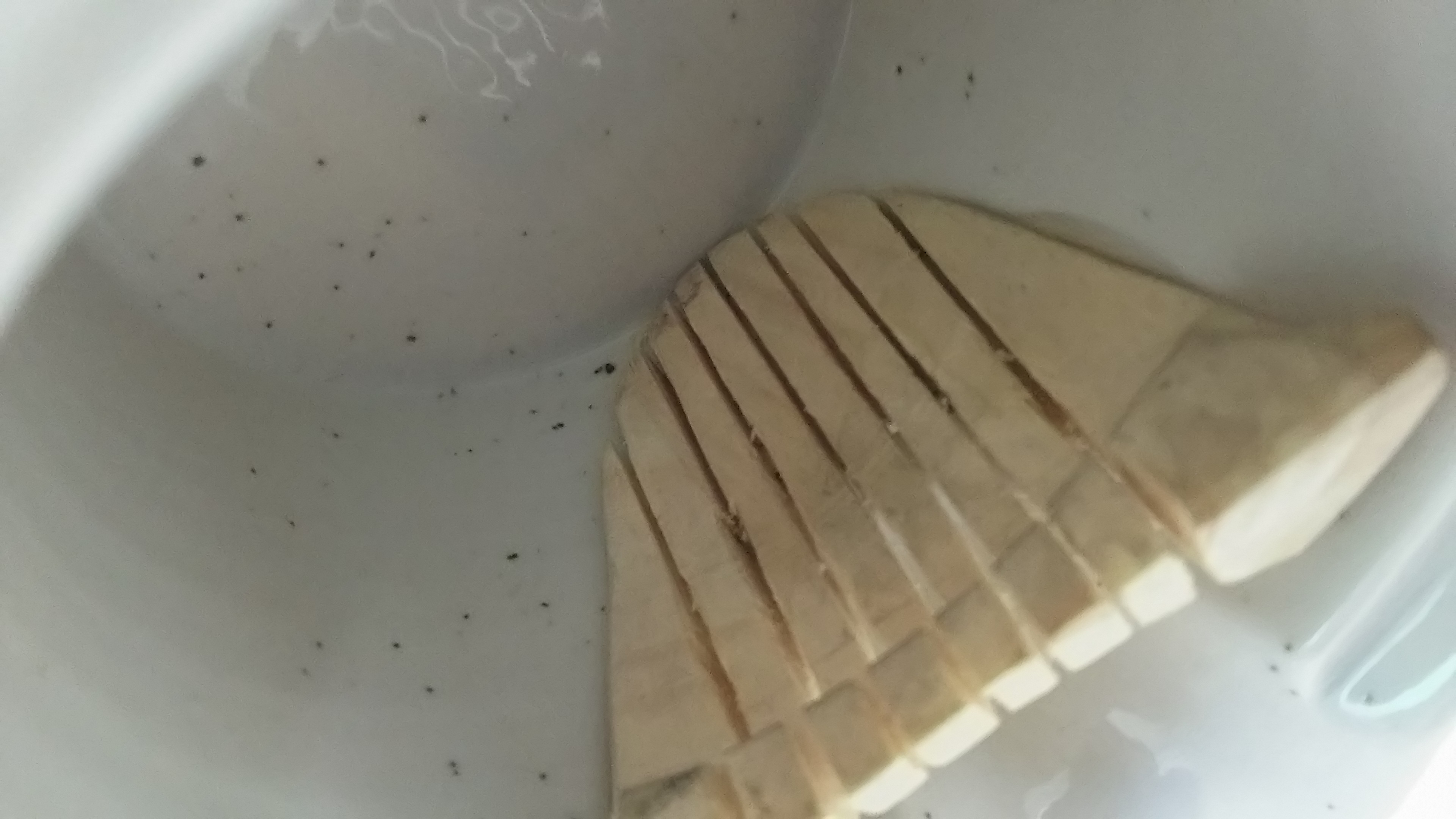 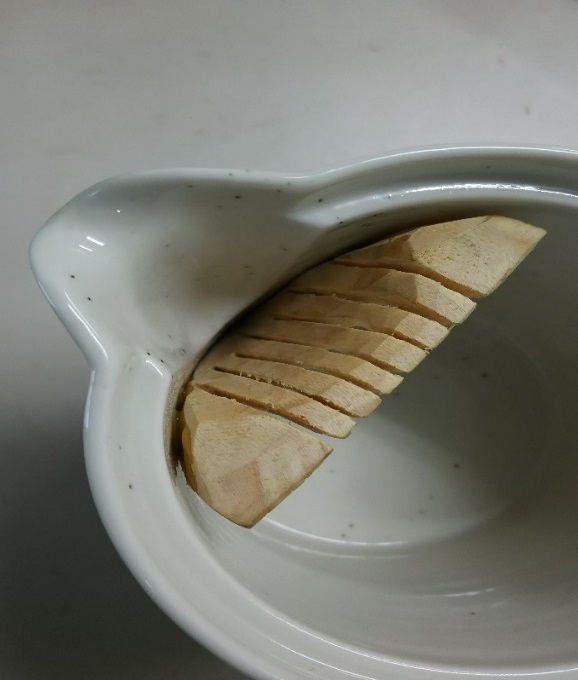 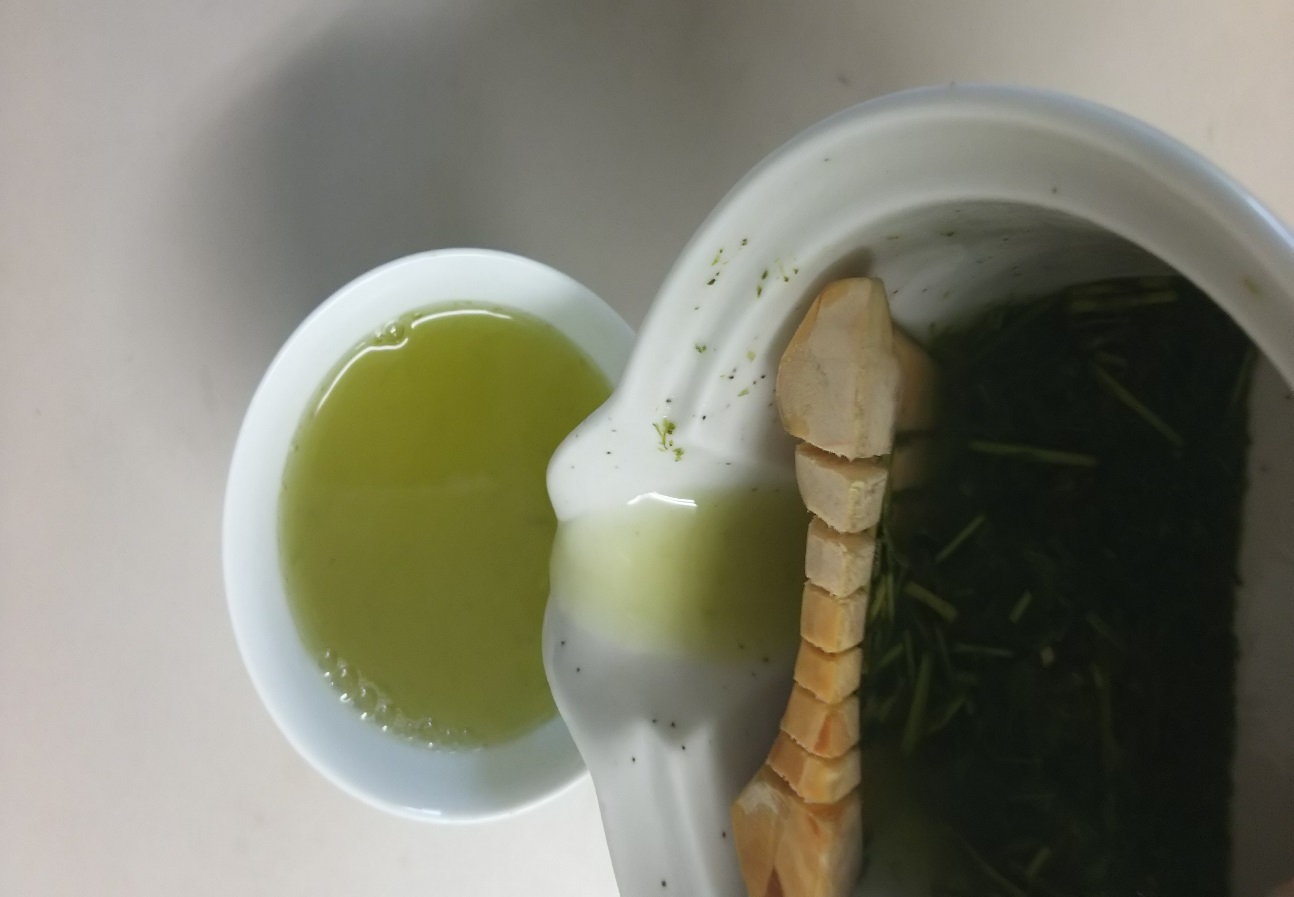 